  Bushmills Nursery Newsletter       
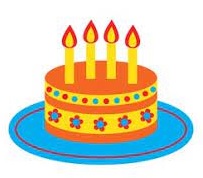 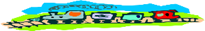                        Happy 4th Birthday                                 RobbieOur topic for October is AutumnThings to think about at home – talk about the Autumn weather – how it is getting colder but can still be bright. The leaves are changing and falling off the trees. Talk about the things we associate with Autumn and Halloween.Coats and Wellie BootsAs it is getting colder, please ensure that your child brings a coat to Nursery and that ALL clothing, especially the yellow jumper, is clearly named. If you haven’t already done so, please leave a pair of wellie boots in Nursery.Daily RoutineAs part of our daily routine we ask all children to wash their hands before snack and after using the toilet before dinner. Could you please encourage your child to use the toilet and wash their hands independently.Nursery WalksIn Nursery we are thinking about the leaves on the trees changing colour. We will be going on a leaf hunt this month to see what leaves we can find and also walk to find the school’s apple tree and pick some apples.  We might even do some cooking with the apples we pick.You may wish to go for a walk or look in your garden too. See if you can find brown, orange, yellow or even red leaves.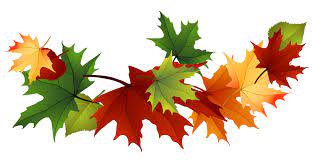 Diary DatesMiss Cochrane to cover the 5th-7th October.Parent / Teacher Interviews 18th – 22nd October. Details to follow Half Term break Monday 25th – Friday 29th October. Nursery reopens at 9am on Monday 1st November.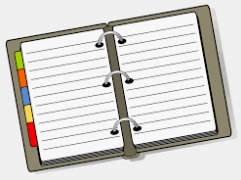 